Referat fra Ordførerkollegiet09 - 10.11.22.Sted: Kongsberg, Quality Hotel GrandMedlemmer: Ordfører i Bamble: 		              Hallgeir Kjeldal             Ordfører i Drangedal: 		              Tor Peder LohneOrdfører i Kragerø: 		              Grunde Wegar KnudsenOrdfører i Porsgrunn: 		              Robin Kåss Ordfører i Siljan:                                          Kjell Abraham SølverødOrdfører i Skien:                                          Hedda Foss FiveKommunedirektør i Skien: 		Karin G. FinnerudRådmann i Porsgrunn:                                Rose-Marie ChristiansenGrenlandssamarbeidet: 		Arve HøibergAndre: Orienterte om arbeide i Kongsbergregionen 9. novemberOrdfører i Notodden:                                  Gry Fuglestveit
Ordfører i Rollag:                                         Viel Jaren Heitmann
Rådmann i Notodden:                                 Per Sturla WærnesDaglig leder i Kongsberg IPR:                     Eirik André Hopland
Dagligleder av Oppgavefellesskapet        Britt Inger Kolset 
Saksnr.Ordførerkollegiet18/22Referat.Referat fra møtet den 23.08.22. ligger vedlagt.
Forslag: Referatet godkjent.19/22Ordførerkollegiet 2023 –KalenderForslag på møtedager for 2023 ble behandlet. Med unntak av tidspunkter for møtene i Kommunedirektørkollegiet, ble følgende tidspunkter vedtatt.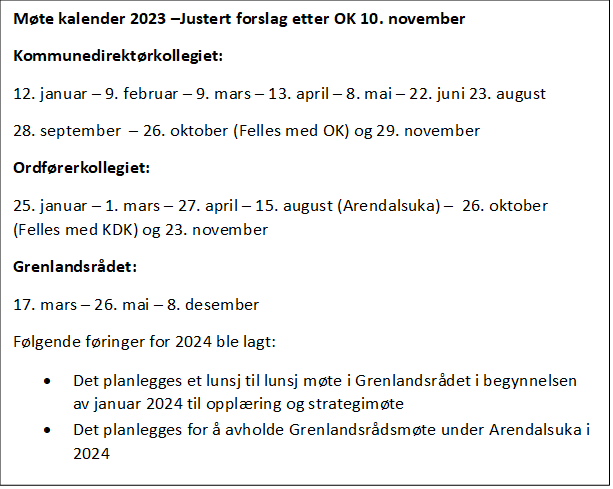 20/22Orientering om prosjektmidler til «ilandføring av kabel fra Søndre Nordsjø II til Grenland» fra Oppgavefellesskapet.Arve orienterte kort om oppstartet arbeide og ba medlemmene om å holde av 6. desember i forhold til møtetidspunkt for prosjektet. Karin orienterte om behandlingen av søknad om midler fra INvest in Grenland med påfølgende bevilgningsvedtak fra KDKForslag: Kollegiet tok saken til orientering. 21/22Saksliste for Grenlandsrådet Kollegiet drøftet fremlagt forslag til saksliste for neste rådsmøte 25. november:Orientering om de drøftinger for todeling av arbeidet i Grenlandssamarbeidet, -Interkommunalt politisk råd og Kommunale tjenestesamarbeidOrientering fra prosjektet Ilandføring av kabel fra Søndre Nordsjø II til GrenlandOrientering om brev sendt til Justis- og beredskapsminister Emilie Enger Mehl om bekymringen over utviklingen i håndteringen av rus og forebyggende arbeid opp mot ungdom, ved Hedda Foss FiveeOrientering om utviklingen av store statlige infrastrukturprosjekter opp mot Statsbudsjettet og ny Nasjonal transportplan 2024 - 2035, ved Arve Høiberg (Rv.36, E18, E134, Byvekstavtalen, Vestfoldbanen)Høring: Færre og bedre, -en evaluering av statsforvalterstrukturen Regionrådene og ny Telemark fylkeskommune, ved Sven Tore LøkslidRådsmøtet avholdes i Siljan fra klokken 0900 til 1200 med påfølgende lunsj.Sakslista ble vedtatt22/22EventueltI forbindelse med høringen; Færre og bedre, -en evaluering av statsforvalterstrukturen, utarbeider sekretariatsleder et forslag til uttalelse.Ordførerkollegiet besluttet følgende, etter oppsummering og drøftelse av presentasjonene gitt av Kongsbergregionens politiske og administrative ledelse:Vedtak: Ordførerne ber kommunedirektørene legge frem forslag til framtidig organisering av Grenlandssamarbeidet basert på erfaring fra Kongsbergregionen, hvor det politiske samarbeidet rendyrkes i Interkommunalt Politisk Råd og utvikling av tjenester plasseres i et eget organ.